SUMÁRIOESTRUTURA ADMINISTRATIVA	A CÂMARA MUNICIPAL DE ITAITUBA-PA conta com a seguinte estrutura administrativa: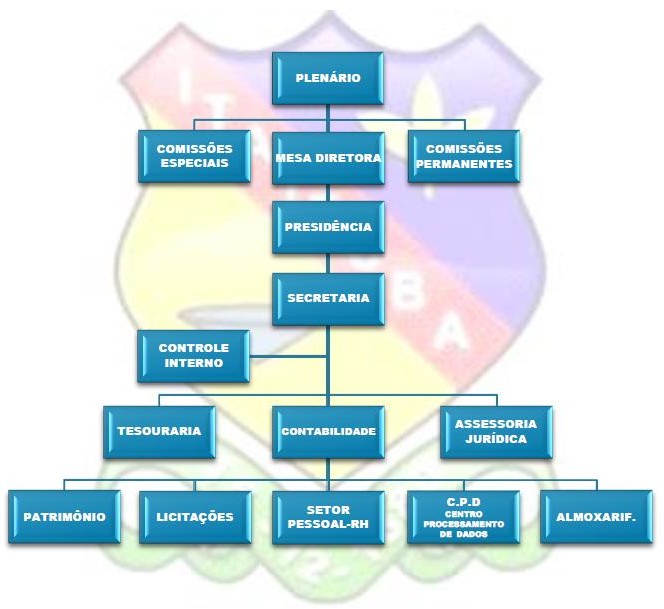 APRESENTAÇÃO	O Plano de Contratação Anual – PCA trata-se de uma importante inovação trazida pela Nova Lei de Licitações. O PCA deve ser elaborado pelos órgãos responsáveis pelo planejamento de cada ente federativo, visando racionalizar as contratações dos órgãos e entidades sob sua competência, garantir o alinhamento com o seu planejamento estratégico e subsidiar a elaboração das respectivas leis orçamentárias.Referido plano de contratações anual deverá ser divulgado e mantido à disposição do público em sítio eletrônico oficial e será observado pelo ente federativo na realização de licitações e na execução dos contratos.A elaboração do plano tem caráter obrigatório e altamente recomendável, pelo seu potencial de contribuir para reduzir desperdícios e falhas, aprimorar a gestão de aquisições e contratos e conferir maior realismo à elaboração dos orçamentos.Assim sendo, este Plano de Contratação Anual - PCA materializa-se como o fruto de uma gestão comprometida com resultados e com a transparência dos gastos públicos. É um documento que consolida todas as contratações que a Câmara Municipal de Itaituba-PA pretende realizar no exercício financeiro de 2023.Com vistas ao planejamento dos gastos municipais que busca aperfeiçoar a governança e a gestão das contratações, possibilitando a maximização dos resultados institucionais e o uso racional dos recursos públicos, porquanto sua construção vincula as despesas previstas neste PCA com as disponibilidades orçamentárias de acordo com os limites por Ação Orçamentária, Fonte de Recursoe Subelemento de Despesa.OBJETIVOS	De acordo com art. 5º do Decreto n. 10.947/2022, são objetivos do PCA:Racionalizar as contratações, por meio da promoção de contratações centralizadas e compartilhadas, a fim de obter economia de escala, padronização e redução de custos processuais;Garantir o alinhamento com o planejamento estratégico, o plano diretor de logística sustentável e outros instrumentos de governança existentes;Subsidiar a elaboração das leis orçamentárias;Evitar o fracionamento de despesas;Sinalizar intenções ao mercado, potencializando o diálogopertinente, com consequente ganho em competitividade.METODOLOGIA UTILIZADA	Para a construção do referido Plano utilizou-se como metodologia o valor da despesa realizada, por Unidade Orçamentária e por elemento de despesa, desde o exercício financeiro de 2021. Utilizando-se por base a relação de empenhos emitidos nos exercícios de 2021 e 2022, excetuando-se algumas situações atípicas vivenciadas pontualmente, pela calamidade em saúde pública, da nova corona vírus – COVID-19.Além disso, foi consultada a Diretoria Administrativa para analisar se as demandas aqui descriminadas compõem a realidade deste Poder Legislativo Municipal, como também foram consultados a Diretoria Financeira, a Contabilidade, o Departamento de Licitações e Contratos por serem os principais setores que tratam das demandas dos contratos administrativos e despesas públicas desta Prefeitura.QUADRO DE DESPESA ORÇAMENTÁRIA	No quadro destinado à despesa orçamentária são elencados os elementos de despesas segundo os valores realizados em 2021 e 2022, com as seguintes ações: Manutenção da Câmara Municipal de Itaituba-PA, (Material de Consumo, Serv. De terceiros de Pessoa Jurídica, Equipamentos e Material Permanente, Serv. Tecnologia da Informação/Comunic. – PJ, Outros Serv. De Terceiros Pessoa Física, Serviços de Consultoria, Passagens e Despesas com Locomoção).FUNDAMENTAÇÃO LEGAL	No Legislativo Municipal de Muribeca, será regulamentado por Decreto Municipal. O Plano de Contratação Anual – PCA a ser implantado pela Câmara Municipal de Muribeca, corresponde a lista de bens e/ou serviços que o Poder Legislativo Municipal almeja adquirir ou contratar durante um ano civil.CONSTITUIÇÃO FEDERAL - art. 37, inciso XXI, institui normas para licitações e contratos da Administração Pública;LEI N. 14.133/2021 - art. 12, inciso VII, a partir de documentos de formalização de demandas, os órgãos responsáveis pelo planejamento de cada ente federativo poderão, na forma de regulamento, elaborar plano de contratações anual, com o objetivo de racionalizar as contratações dos órgãos e entidades sob sua competência, garantir o alinhamento com o seu planejamento estratégico e subsidiar a elaboração das respectivas leis orçamentárias;DECRETO N. 10.947, DE 25 DE JANEIRO DE 2022 – Regulamenta o inciso VII do caput do art. 12 da Lei nº 14.133, de 1º de abril de 2021, para dispor sobre o plano de contratações anual e instituir o Sistema de Planejamento e Gerenciamento de Contratações no âmbito da administração pública federal direta, autárquica e fundacional.7. PLANO DE CONTRATAÇÃO ANUAL 2023 (ANEXO I)	A primeira etapa da elaboração do Plano de Contratação Anual - PCA se iniciou com a apresentação a todos os setores do legislativo municipal da importância de sua elaboração e implementação para a administração pública municipal, para as empresas fornecedoras de bens e serviços para a administração e para a sociedades, sob em três perspectivas:quanto ao aprendizado e crescimento da equipe municipal com o aperfeiçoamento das competências gerenciais e técnicas para as compras e contratações.sob os aspectos dos recursos públicos, aprimorando a gestão e a execução dos gastos públicos.sob a perspectiva de resultados com a otimização da disponibilidade e do desempenho dos objetos a serem adquiridos.A segunda etapa consistiu no levantamento das necessidades junto a cada um dos setores da Câmara Municipal de Muribeca. Cada setor ou unidade equivalente levantou suas necessidades e relacionou sua proposta de compras e contratações, identificando àquelas de natureza continuada e as que serão renovadas para no exercício seguinte, alinhado seu planejamento às diretrizes definidas neste Plano de Contratação Anual - PCA.A terceira etapa consistiu na consolidação e tratamento das necessidades levantadas pelo Controle Interno e a Comissão Permanente de Licitações, o documento foi avaliado quanto à conveniência e oportunidade para tomada de decisão pela Autoridade Máxima da Câmara Municipal de Muribeca. O presente documento (Plano de Contratação Anual - PCA) foi elaborado sob a coordenação do Controle Interno, Licitações e Assessoria Jurídicas, com o apoio dos demais Setores, viabilizando a realização de licitações conjuntas, otimizando custos, agilizando procedimentos e facilitando o controle das despesas.Para os anos seguintes pretende-se adotar sistema informatizado que viabilizará eficiência e rapidez na consolidação do Plano de Contratação Anual - PCA.GRÁFICO DE CONTRATAÇÕES 2023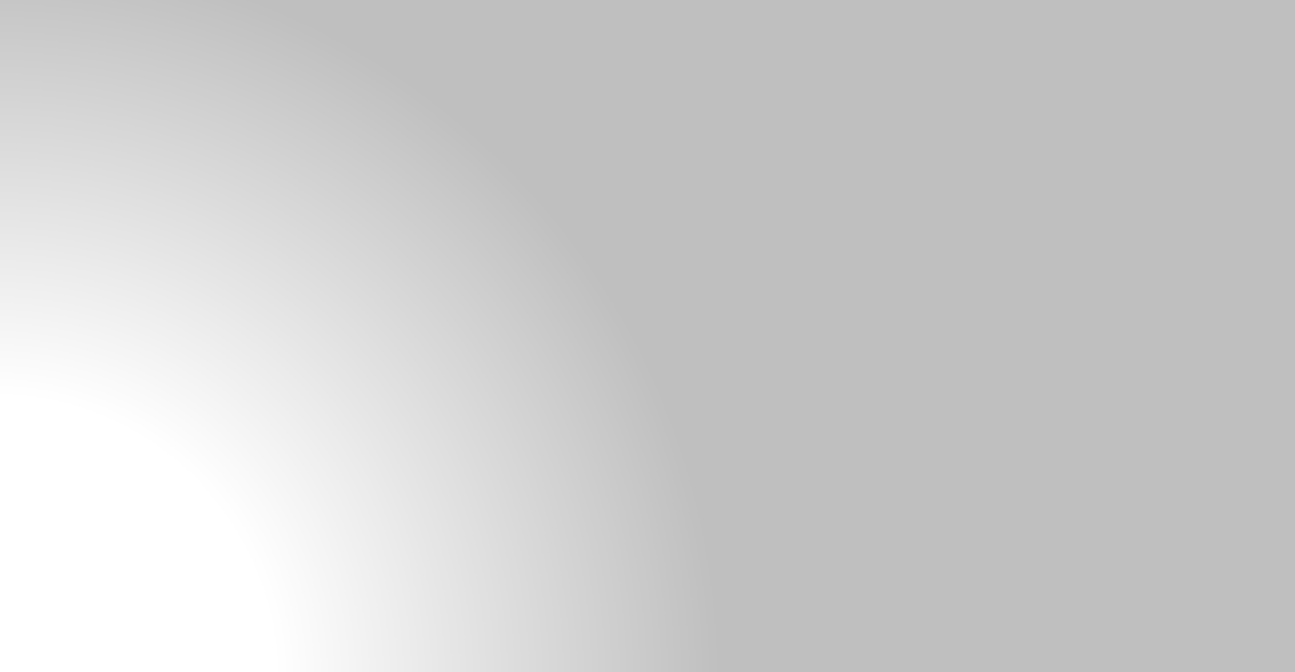 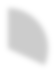 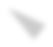 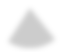 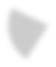 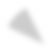 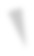 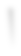 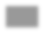 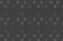 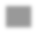 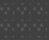 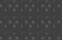 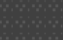 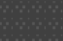 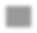 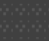 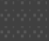 O monitoramento do plano será realizado pelo Controle Interno, a cada 3 (três) meses, através do acompanhamento da execução do plano anual de contratações, com o objetivo de avaliar o andamento das contratações de forma a identificar tempestivamente contingências que possam comprometer o cumprimento do plano.10. CONSIDERAÇÕES FINAIS	O presente plano consolida informações sobre os itens (Material de Consumo, Serv. De terceiros de Pessoa Jurídica, Equipamentos e Material Permanente, Serv.Tecnologia da Informação/Comunic. – PJ, Outros Serv. De Terceiros Pessoa Física, Serviços de Consultoria, Passagens e Despesas com Locomoção) no âmbito da Câmara Municipal de Itaituba-PA.O mesmo poderá ser acessado por meio da rede mundial de computadores, a internet, no endereço eletrônico: https://www.itaituba.pa.leg.br/processo- legislativo/plano-de-contratacao-anual no Portal da Transparência da Câmara Municipal de Itaituba-PA, com acesso público a toda a sociedade.Itaituba-PA, 27 de Dezembro de 2023.Dirceu BiolchiPresidente da Câmara Municipal de ItaitubaDamião Oliveira de Souza CavalcantiControle InternoHyana Caroline Cardoso CoelhoAssessoria JurídicaMarcos Andrey Silva dos SantosComissão Permanente de LicitaçãoANEXO IANEXO IPRETENDIDO EM 2023PRETENDIDO EM 2023MATERIAL DE CONSUMOR$ 1.278.578,00PASSAGENS E DESPESAS COM LOCOMOÇÃOR$ 301.986,60OUTROS SERV. DE TERCEIROS PESSOA JURÍDICAR$ 795.673,87EQUIPAMENTOS E MATERIAL PERMANENTESR$ 923.939,96SERV. TECNOLOGIA DA INFORMAÇÃO/COMUNIC. - PJR$ 419.491,13SERVIÇOS DE CONSULTORIAR$ 232.000,00OUTROS SERV. DE TERCEIROS PESSOA FÍSICAR$ 71.430,00TOTALR$ 4.023.099,56ANEXO IIANEXO IIANEXO IIANEXO IIANEXO IIU.G.ELEMENTO DA DESPESAOBJETOVALOR ESTIMADOEXPECTATIVA DA CONTATAÇÃ O01. CÂMARAMUNICIPAL DE ITAITUBA-PA3.3.90.30.00 –MATERIAL DE CONSUMOAQUISIÇÃO DE GÊNEROS ALIMENTÍCIOS PARA ATENDER ÀS NECESSIDADES DA CÂMARA MUNICIPAL DE ITAITUBA-PA.R$ 236.583,00ANO DE 202301. CÂMARA MUNICIPAL DEITAITUBA-PA3.3.90.30.00 – MATERIAL DECONSUMOAQUISIÇÃO DE MATERIAIS DE HIGIENE E LIMPEZA PARA ATENDER ÀS NECESSIDADES DA CÂMARA MUNICIPAL DEITAITUBA-PA.R$ 194.833,10ANO DE 202301. CÂMARA MUNICIPAL DE ITAITUBA-PA3.3.90.30.00 – MATERIAL DE CONSUMOAQUISIÇÃO DE MATERIAIS DE COPA E COZINHA PARA ATENDER ÀS NECESSIDADES DA CÂMARA MUNICIPAL DE ITAITUBA-PA.R$ 134.243,68ANO DE 202301. CÂMARAMUNICIPAL DE ITAITUBA-PA3.3.90.30.00 –MATERIAL DE CONSUMOAQUISIÇÃO DE COMBUSTÍVEIS PARA ATENDER ÀS NECESSIDADES DA CÂMARA MUNICIPAL DE ITAITUBA-PA.R$ 205.140,00ANO DE 202301. CÂMARA MUNICIPAL DE ITAITUBA-PA3.3.90.30.00 – MATERIAL DE CONSUMOTERMO ADITIVO DE AQUISIÇÃO DE COMBUSTÍVEIS PARA ATENDER ÀS NECESSIDADES DA CÂMARA MUNICIPAL DE ITAITUBA-PA.R$ 50.445,00ANO DE 202301. CÂMARA MUNICIPAL DE ITAITUBA-PA3.3.90.30.00 – MATERIAL DE CONSUMOAQUISIÇÃO DE MATERIAL DE CONSUMO DE SUPRIMENTOS INFORMÁTICA – CARTUCHOS, TONERS E KITS DE TINTA PARA ATENDER AS NECESSIDADES DA CÂMARAMUNICIPAL DE ITAITUBA-PA.R$ 141.407,10ANO DE 202301. CÂMARA MUNICIPAL DE ITAITUBA-PA3.3.90.30.00 – MATERIAL DE CONSUMOTERMO ADITIVO DE AQUISIÇÃO DE MATERIAL DE CONSUMO DE SUPRIMENTOS INFORMÁTICA – CARTUCHOS, TONERS E KITS DE TINTA PARA ATENDER AS NECESSIDADES DA CÂMARA MUNICIPAL DE ITAITUBA-PA.R$ 5.900,20ANO DE 202301. CÂMARA MUNICIPAL DE ITAITUBA-PA3.3.90.33.00 - PASSAGENS E DESPESAS COM LOCOMOÇÃOPRESTAÇÃO DE DOS SERVIÇOS DE AQUISIÇÃO DE RESERVA, EMISSÃO, TRANSFERÊNCIA, MARCAÇÃO/REMARCAÇÃO E REEMBOLSO DE BILHETES DE PASSAGENS AÉREAS NACIONAIS, VISANDO ATENDER AS NECESSIDADES DE TRANSPORTE DE VEREADORES, ASSESSORES, SERVIDORES/DIRETORES, EMPREGADOS E/OU COLABORADORES EM VIAGENS A SERVIÇO DA CÂMARA MUNICIPAL DE ITAITUBA/PA.R$ 247.530,00ANO DE 202301. CÂMARA MUNICIPAL DE ITAITUBA-PA3.3.90.33.00 - PASSAGENS E DESPESAS COM LOCOMOÇÃOTERMO ADITIVO DE PRESTAÇÃO DE DOS SERVIÇOS DE AQUISIÇÃO DE RESERVA, EMISSÃO, TRANSFERÊNCIA, MARCAÇÃO/REMARCAÇÃO E REEMBOLSO DE BILHETES DE PASSAGENS AÉREAS NACIONAIS, VISANDO ATENDER AS NECESSIDADES DE TRANSPORTE DE VEREADORES, ASSESSORES, SERVIDORES/DIRETORES, EMPREGADOS E/OU COLABORADORES EM VIAGENS A SERVIÇO DA CÂMARA MUNICIPAL DE ITAITUBA/PA.R$ 54.456,60ANO DE 202301. CÂMARA MUNICIPAL DE ITAITUBA-PA3.3.90.40.00 - SERV. TECNOLOGIA INFORMAÇÃO/COM UNIC. - PJPRESTAÇÃO DE SERVIÇOS DE RECARGA E MANUTENÇÃO DE CARTUCHO E TONER PARA ATENDER AS NECESSIDADES DA CÂMARA MUNICIPAL DE ITAITUBA/PA.R$ 201.100,00ANO DE 202301. CÂMARA MUNICIPAL DE ITAITUBA-PA3.3.90.40.00 - SERV. TECNOLOGIA INFORMAÇÃO/COM UNIC. - PJADITIVO DE PRESTAÇÃO DE SERVIÇOS DE RECARGA E MANUTENÇÃO DE CARTUCHO E TONER PARA ATENDER AS NECESSIDADES DA CÂMARA MUNICIPAL DE ITAITUBA/PA.R$ 14.800,00ANO DE 202301. CÂMARA MUNICIPAL DE ITAITUBA-PA3.3.90.40.00 - SERV. TECNOLOGIA INFORMAÇÃO/COM UNIC. - PJTERMO ADITIVO DE PRESTAÇÃO DE SERVIÇOS DE RECARGA E MANUTENÇÃO DE CARTUCHO E TONER PARA ATENDER AS NECESSIDADES DA CÂMARA MUNICIPAL DE ITAITUBA/PA.R$ 16.150,00ANO DE 202301. CÂMARA MUNICIPAL DEITAITUBA-PA3.3.90.30.00 – MATERIAL DECONSUMOAQUISIÇÃO DE MATERIAIS DE EXPEDIENTE E ESCRITÓRIO PARA ATENDER AS NECESSIDADES DA CÂMARAMUNICIPAL DE ITAITUBA/PA.R$ 174.011,25ANO DE 202301. CÂMARA MUNICIPAL DE ITAITUBA-PA3.3.90.30.00 – MATERIAL DE CONSUMOTERMO ADITIVO DE AQUISIÇÃO DE MATERIAIS DE EXPEDIENTE E ESCRITÓRIO PARA ATENDER AS NECESSIDADES DA CÂMARA MUNICIPAL DE ITAITUBA/PA.R$ 14.048,48ANO DE 202301. CÂMARA MUNICIPAL DE ITAITUBA-PA4.4.90.52.00 - EQUIPAMENTOS E MATERIAL PERMANENTEAQUISIÇÃO DE MATERIAL PARA REDE LÓGICA (CABEAMENTO PARA REDE DE INTERNET E COMPUTADORES E CAMERAS E PERIFERICOS DE MONITORAMENTO) PARA ATENDER AS NECESSIDADES DA CÂMARA MUNICIPAL DE ITAITUBA/PA.R$ 115.625,00ANO DE 202301. CÂMARA MUNICIPAL DE ITAITUBA-PA3.3.90.39.00 - OUTROS SERV. DE TERC. PESSOAJURÍDICAPRESTAÇÃO DE SERVIÇOS DE MANUTENÇÃO, CONSERVAÇÃO E HIGIENIZAÇÃO DE CENTRAIS DE AR- CONDICIONADO PARA ATENDER AS NECESSIDADES DACÂMARA MUNICIPAL DE ITAITUBA - PA.R$ 299.225,00ANO DE 202301. CÂMARA MUNICIPAL DE ITAITUBA-PA3.3.90.39.00 - OUTROS SERV. DE TERC. PESSOAJURÍDICAPRESTAÇÃO DE SERVIÇOS DE MATERIAIS GRÁFICOS E IMPRESSÕES PARA ATENDER AS NECESSIDADES DA CÂMARA MUNICIPAL DE ITAITUBA/PA.R$ 148.650,00ANO DE 202301. CÂMARA MUNICIPAL DE ITAITUBA-PA3.3.90.40.00 - SERV. TECNOLOGIA INFORMAÇÃO/COM UNIC. - PJSERVIÇO DE FORNECIMENTO DE LICENÇA DE USO DE SISTEMA INTEGRADO PARA GESTÃO PÚBLICA PARA ATENDER ÀS NECESSIDADES DA CÂMARA MUNICIPAL DE ITAITUBA-PA.R$ 40.884,48ANO DE 202301. CÂMARA MUNICIPAL DE ITAITUBA-PA3.3.90.40.00 - SERV. TECNOLOGIA INFORMAÇÃO/COM UNIC. - PJTERMO ADITIVO DE SERVIÇO DE FORNECIMENTO DE LICENÇA DE USO DE SISTEMA INTEGRADO PARA GESTÃO PÚBLICA PARA ATENDER ÀS NECESSIDADES DA CÂMARA MUNICIPAL DE ITAITUBA-PA.R$ 40.884,48ANO DE 202401. CÂMARA MUNICIPAL DE ITAITUBA-PA3.3.90.35.00 - SERVIÇOS DE CONSULTORIASERVIÇO DE CONSULTORIA E ASSESSORIA CONTÁBIL PARA ATENDER ÀS NECESSIDADES DA CÂMARA MUNICIPAL DE ITAITUBA-PA.R$ 144.000,00ANO DE 202301. CÂMARA MUNICIPAL DE ITAITUBA-PA3.3.90.35.00 - SERVIÇOS DE CONSULTORIATERMO ADITIVO DE SERVIÇO DE CONSULTORIA E ASSESSORIA CONTÁBIL PARA ATENDER ÀS NECESSIDADES DA CÂMARA MUNICIPAL DE ITAITUBA-PA.R$ 144.000,00ANO DE 202401. CÂMARA MUNICIPAL DE ITAITUBA-PA3.3.90.36.00 - OUTROS SERV. DE TERCEIROS PESSOA FÍSICALOCAÇÃO DO IMÓVEL DO ANEXO DA SEDE DO PODER LEGISLATIVO MUNICIPAL, PARA ATENDER ÀS NECESSIDADES CÂMARA MUNICIPAL DE ITAITUBA-PA. LOCALIZADO NA AV. GETÚLIO VARGAS, Nº 407, COMPLETO ALTOS, BAIRRO: CENTRO, MUNICÍPIO DEITAITUBA – PA.R$ 21.450,00ANO DE 202301. CÂMARA MUNICIPAL DE ITAITUBA-PA3.3.90.36.00 - OUTROS SERV. DE TERCEIROS PESSOA FÍSICATERMO ADITIVO DE LOCAÇÃO DO IMÓVEL DO ANEXO DA SEDE DO PODER LEGISLATIVO MUNICIPAL, PARA ATENDER ÀS NECESSIDADES CÂMARA MUNICIPAL DE ITAITUBA-PA. LOCALIZADO NA AV. GETÚLIO VARGAS, Nº 407, COMPLETO ALTOS, BAIRRO: CENTRO, MUNICÍPIO DEITAITUBA – PA.R$ 21.450,00ANO DE 202301. CÂMARA MUNICIPAL DE ITAITUBA-PA3.3.90.36.00 - OUTROS SERV. DE TERCEIROS PESSOA FÍSICATERMO ADITIVO DE LOCAÇÃO DO IMÓVEL DO ANEXO DA SEDE DO PODER LEGISLATIVO MUNICIPAL, PARA ATENDER ÀS NECESSIDADES CÂMARA MUNICIPAL DE ITAITUBA-PA. LOCALIZADO NA AV. GETÚLIO VARGAS, Nº 407, COMPLETO ALTOS, BAIRRO: CENTRO, MUNICÍPIO DEITAITUBA – PA.R$ 21.450,00ANO DE 202301. CÂMARA MUNICIPAL DE ITAITUBA-PA3.3.90.36.00 - OUTROS SERV. DE TERCEIROS PESSOA FÍSICATERMO ADITIVO DE LOCAÇÃO DO IMÓVEL DO ANEXO DA SEDE DO PODER LEGISLATIVO MUNICIPAL, PARA ATENDER ÀS NECESSIDADES CÂMARA MUNICIPAL DE ITAITUBA-PA. LOCALIZADO NA AV. GETÚLIO VARGAS, Nº 407, COMPLETO ALTOS, BAIRRO: CENTRO, MUNICÍPIO DEITAITUBA – PA.R$ 3.000,00ANO DE 202301. CÂMARA MUNICIPAL DE ITAITUBA-PA3.3.90.36.00 - OUTROS SERV. DE TERCEIROS PESSOA FÍSICATERMO ADITIVO DE LOCAÇÃO DO IMÓVEL DO ANEXO DA SEDE DO PODER LEGISLATIVO MUNICIPAL, PARA ATENDER ÀS NECESSIDADES CÂMARA MUNICIPAL DE ITAITUBA-PA. LOCALIZADO NA AV. GETÚLIO VARGAS, Nº 407, COMPLETO ALTOS, BAIRRO: CENTRO, MUNICÍPIO DEITAITUBA – PA.R$ 24.450,00ANO DE 202301. CÂMARA MUNICIPAL DE ITAITUBA-PA3.3.90.36.00 - OUTROS SERV. DE TERCEIROS PESSOA FÍSICATERMO ADITIVO DE LOCAÇÃO DO IMÓVEL DO ANEXO DA SEDE DO PODER LEGISLATIVO MUNICIPAL, PARA ATENDER ÀS NECESSIDADES CÂMARA MUNICIPAL DE ITAITUBA-PA. LOCALIZADO NA AV. GETÚLIO VARGAS, Nº 407, COMPLETO ALTOS, BAIRRO: CENTRO, MUNICÍPIO DEITAITUBA – PA.R$ 1.080,00ANO DE 202301. CÂMARA MUNICIPAL DE ITAITUBA-PA3.3.90.35.00 - SERVIÇOS DE CONSULTORIASERVIÇO DE ASSESSORIA E CONSULTORIA TÉCNICA JURÍDICA PARA ATENDER ÀS NECESSIDADES DA CÂMARA MUNICIPAL DE ITAITUBA-PA.R$ 88.000,00ANO DE 202301. CÂMARA MUNICIPAL DE ITAITUBA-PA3.3.90.35.00 - SERVIÇOS DE CONSULTORIATERMO ADITIVO DE SERVIÇO DE ASSESSORIA E CONSULTORIA TÉCNICA JURÍDICA PARA ATENDER ÀS NECESSIDADES DA CÂMARA MUNICIPAL DE ITAITUBA-PA.R$ 88.000,00ANO DE 202401. CÂMARA MUNICIPAL DE ITAITUBA-PA3.3.90.39.00 - OUTROS SERV. DE TERC. PESSOAJURÍDICACONTRATAÇÃO DE EMPRESA ESPECIALIZADA EM SAÚDE E SEGURANÇA DO TRABALHO PARA ATENDER ÀS NECESSIDADES DA CÂMARA MUNICIPAL DE ITAITUBA-PA.R$ 45.864,00ANO DE 202301. CÂMARA MUNICIPAL DE ITAITUBA-PA3.3.90.39.00 - OUTROS SERV. DE TERC. PESSOA JURÍDICAPRESTAÇÃO DE SERVIÇOS DE PUBLICIDADE E PROPAGANDA INSTITUCIONAL DE CONTRATAÇÃO DE MÍDIA NOS JORNAIS LOCAIS E/OU REGIONAIS, REVISTAS E IMPRENSA EM GERAL, VEÍCULOS DE TELEVISÃO E RÁDIO.R$ 117.238,47ANO DE 202301. CÂMARA MUNICIPAL DE ITAITUBA-PA3.3.90.39.00 - OUTROS SERV. DE TERC. PESSOA JURÍDICATERMO ADITIVO DE PRESTAÇÃO DE SERVIÇOS DE PUBLICIDADE E PROPAGANDA INSTITUCIONAL DE CONTRATAÇÃO DE MÍDIA NOS JORNAIS LOCAIS E/OU REGIONAIS, REVISTAS E IMPRENSA EM GERAL, VEÍCULOS DE TELEVISÃO E RÁDIO.R$ 29.178,00ANO DE 202301. CÂMARA MUNICIPAL DE ITAITUBA-PA3.3.90.39.00 - OUTROS SERV. DE TERC. PESSOAJURÍDICAPRESTAÇÃO DE SERVIÇOS DE FORNECIMENTO DE ALIMENTAÇÃO (SALGADINHO P/ COQUETEL, ENTRE OUTROS) PARA ATENDER AS NECESSIDADES DA CÂMARAMUNICIPAL DE ITAITUBA-PA.R$ 99.050,00ANO DE 202301. CÂMARA MUNICIPAL DE ITAITUBA-PA3.3.90.40.00 - SERV. TECNOLOGIA INFORMAÇÃO/COM UNIC. - PJCONTRATAÇÃO DE EMPRESA PARA OS SERVIÇOS DE MANUTENÇÃO E CONSERVAÇÃO DE COMPUTADORES E IMPRESSORAS PARA ATENDER ÀS NECESSIDADES DA CÂMARA MUNICIPAL DE ITAITUBA-PA.R$ 92.625,00ANO DE 202301. CÂMARA MUNICIPAL DE ITAITUBA-PA3.3.90.30.00 – MATERIAL DE CONSUMOAQUISIÇÃO DE MATERIAIS ELÉTRICOS PARA ATENDER AS NECESSIDADES DA CÂMARA MUNICIPAL DE ITAITUBA .R$ 46.959,80ANO DE 202301. CÂMARA MUNICIPAL DE ITAITUBA-PA3.3.90.30.00 – MATERIAL DE CONSUMOTERMO ADITIVO DE AQUISIÇÃO DE MATERIAIS ELÉTRICOS PARA ATENDER AS NECESSIDADES DA CÂMARA MUNICIPAL DE ITAITUBA .R$ 5.744,65ANO DE 202301. CÂMARA MUNICIPAL DE ITAITUBA-PA3.3.90.30.00 – MATERIAL DE CONSUMOTERMO ADITIVO DE AQUISIÇÃO DE MATERIAIS ELÉTRICOS PARA ATENDER AS NECESSIDADES DA CÂMARA MUNICIPAL DE ITAITUBA .R$ 5.792,30ANO DE 202301. CÂMARA MUNICIPAL DE ITAITUBA-PA4.4.90.52.00 - EQUIPAMENTOS E MATERIALPERMANENTEREGISTRO DE PREÇOS AQUISIÇÃO DE MATERIAL PERMANENTE PARA ATENDER AS DEMANDAS DA CÂMARA MUNICIPAL DE ITAITUBA – PA.R$ 808.314,96ANO DE 202301. CÂMARA MUNICIPAL DE ITAITUBA-PA3.3.90.40.00 - SERV. TECNOLOGIA INFORMAÇÃO/COM UNIC. - PJSERVIÇO DE LOCAÇÃO DE USO DE SISTEMA LEGISLATIVO DE INFORMÁTICA PARA GESTÃO PÚBLICA, NOS MÓDULOS: MÓDULO DE TRAMITAÇÃO DE PROCESSOS LEGISLATIVOS E ADMINISTRATIVOS; ASSINATURA ELETRÔNICA; MÓDULO DE VOTAÇÃO ELETRÔNICA E GESTÃO DE SESSÕES PLENÁRIAS; MÓDULO PORTAL WEB; HOSPEDAGEM DE E- MAILS; MÓDULO DE PROTOCOLO EXTERNO; E MÓDULO DE GPS LEGISLATIVO, PARA ATENDER ÀS NECESSIDADES DA CÂMARA MUNICIPAL DE ITAITUBA-PA.R$ 53.931,65ANO DE 202301. CÂMARA MUNICIPAL DE ITAITUBA-PA3.3.90.40.00 - SERV. TECNOLOGIA INFORMAÇÃO/COM UNIC. - PJTERMO ADITIVO DE SERVIÇO DE LOCAÇÃO DE USO DE SISTEMA LEGISLATIVO DE INFORMÁTICA PARA GESTÃO PÚBLICA, NOS MÓDULOS: MÓDULO DE TRAMITAÇÃO DE PROCESSOS LEGISLATIVOS E ADMINISTRATIVOS; ASSINATURA ELETRÔNICA; MÓDULO DE VOTAÇÃO ELETRÔNICA E GESTÃO DE SESSÕES PLENÁRIAS; MÓDULO PORTAL WEB; HOSPEDAGEM DE E-MAILS; MÓDULO DE PROTOCOLO EXTERNO; E MÓDULO DE GPS LEGISLATIVO, PARA ATENDER ÀS NECESSIDADES DA CÂMARA MUNICIPAL DE ITAITUBA-PA.R$ 53.931,65ANO DE 202401. CÂMARA MUNICIPAL DE ITAITUBA-PA3.3.90.30.00 – MATERIAL DE CONSUMOCONTRATAÇÃO DE EMPRESA ESPECIALIZADA NA CONFECÇÃO DE DIVISÓRIAS EM PAINÉIS EUCATEX, PERFIL EM AÇO PINTADO EM EPÓXI, PORTAS EM EUCATEX E RODAPÉS PARA INSTALAÇÃO E REORDENAMENTO DAS SALAS ADMINISTRATIVAS E GABINETES DE VEREADORES DA CÂMARA MUNICIPAL DE ITAITUBA/PA.R$ 50.069,40ANO DE 202301. CÂMARA MUNICIPAL DE ITAITUBA-PA3.3.90.30.00 – MATERIAL DE CONSUMOTERMO ADITIVO DE CONTRATAÇÃO DE EMPRESA ESPECIALIZADA NA CONFECÇÃO DE DIVISÓRIAS EM PAINÉIS EUCATEX, PERFIL EM AÇO PINTADO EM EPÓXI, PORTAS EM EUCATEX E RODAPÉS PARA INSTALAÇÃO E REORDENAMENTO DAS SALAS ADMINISTRATIVAS E GABINETES DE VEREADORES DA CÂMARA MUNICIPAL DEITAITUBA/PA.R$ 13.400,04ANO DE 202301. CÂMARA MUNICIPAL DE ITAITUBA-PA3.3.90.39.00 - OUTROS SERV. DE TERC. PESSOA JURÍDICAMANUTENÇÃO PREVENTIVA E CORRETIVA DE VEÍCULOS AUTOMOTORES COMPREENDENDO OS SERVIÇOS: MECÂNICOS, ELÉTRICOS, AUTO SOCORRO, TROCA DE ÓLEO, LANTERNAGEM E ALINHAMENTO PARA ATENDER AS DEMANDAS DOS SERVIÇOS DA CÂMARA MUNICIPAL DEITAITUBA-PA.R$ 56.468,40ANO DE 2023FONTE DA INFORMAÇÃO: GESTÃO ADMINISTRATIVA DA CÂMARA MUNICIPAL DE ITAITUBA-PAFONTE DA INFORMAÇÃO: GESTÃO ADMINISTRATIVA DA CÂMARA MUNICIPAL DE ITAITUBA-PAFONTE DA INFORMAÇÃO: GESTÃO ADMINISTRATIVA DA CÂMARA MUNICIPAL DE ITAITUBA-PAFONTE DA INFORMAÇÃO: GESTÃO ADMINISTRATIVA DA CÂMARA MUNICIPAL DE ITAITUBA-PAFONTE DA INFORMAÇÃO: GESTÃO ADMINISTRATIVA DA CÂMARA MUNICIPAL DE ITAITUBA-PADATA DA ÚLTIMA ATUALIZAÇÃO: 27/12/2023DATA DA ÚLTIMA ATUALIZAÇÃO: 27/12/2023DATA DA ÚLTIMA ATUALIZAÇÃO: 27/12/2023DATA DA ÚLTIMA ATUALIZAÇÃO: 27/12/2023DATA DA ÚLTIMA ATUALIZAÇÃO: 27/12/2023